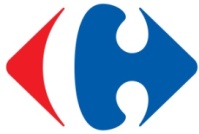 Warszawa, 3 marca 2017 r.Carrefour Polska uruchamia inkubator 
dla start-upów technologicznychCarrefour jako pierwsza sieć handlowa w Polsce uruchamia inkubator technologiczny na potrzeby handlu. Projekt ten pozwoli Carrefour na poszukiwanie i wdrażanie innowacji istotnych dla całej branży, a także wesprze rozwój polskiej przedsiębiorczości i młodych talentów.Carrefour Polska udostępni wybranym start-upom specjalnie przygotowaną przestrzeń biurową o powierzchni 650 m2 w Warszawie. Równocześnie jeden ze sklepów Carrefour, w którym zastosowane zostały najnowocześniejsze koncepty handlowe, stanie się polem do testów nowych pomysłów wypracowanych w ramach inkubatora, np. aplikacji i rozwiązań cyfrowych w zakresie optymalizacji procesów biznesowych i interakcji z klientami.Carrefour zaprasza do współpracy firmy zarówno rozpoczynające działalność, jak i z ugruntowaną pozycją w branży nowych technologii, a także uczelnie wyższe o profilu informatycznym lub handlowym.- Inkubator Carrefour to pierwsze takie wdrożenie sieci handlowej w Polsce. Dostrzegamy olbrzymi potencjał intelektualny wśród małych, prężnych firm i uczelni działających nad Wisłą. To one będą kształtować przyszłość nowych technologii wykorzystywanych w krajowym, a także światowym biznesie. Mamy ambicję być nie tylko jednym z głównych graczy w obszarze handlu detalicznego, ale dzięki inwestycji w polskie start-upy zbudować znaczącą przewagę konkurencyjną i stać się synonimem firmy innowacyjnej – powiedział Guillaume de Colonges, prezes Carrefour Polska.Partnerem przedsięwzięcia jest MADIFF, firma doradcza w zakresie innowacji cyfrowych i nowych technologii oraz jej akcelerator i-MADIFF. Jego rolą jest akceleracja start-upów i firm w fazie szybkiego wzrostu oraz wspólna z Carrefour, merytoryczna ocena i selekcja zgłaszanych projektów, a także dalsze wspieranie rozwoju wybranych firm, w tym poprzez dostarczanie im rozwiązań finansowych od momentu utworzenia (seed capital) do wejścia na giełdę oraz przyspieszenie ich ekspansji międzynarodowej (USA, Europa, Azja).- Misją i-MADIFF, akceleratora start-upów utworzonego przez firmę MADIFF, jest budowa i rozwój polskich firm, które wpłyną na światowy rynek dzięki przełomowym innowacjom. Jesteśmy dumni ze współpracy z Carrefour Polska, który dzięki doświadczeniu i rozpoznawalnej marce ma siłę przyciągania najlepszych specjalistów oraz gwarantuje praktyczne zastosowanie najbardziej efektywnych rozwiązań w handlu – powiedział p. Fernandes De Aquino, założyciel i prezes MADIFF oraz i-MADIFF.O CarrefourCarrefour Polska to multiformatowa sieć handlowa, pod szyldem której działa w Polsce ponad 800 sklepów w 5 formatach: hipermarketów, supermarketów, sklepów osiedlowych i specjalistycznych oraz sklepu internetowego. Carrefour jest w Polsce również właścicielem sieci 20 centrów handlowych o łącznej powierzchni ponad 230.000 GLA oraz sieci ponad 40 stacji paliw.Carrefour Polska jest częścią Grupy Carrefour, która posiada 12 300 sklepów w 35 krajach. Grupa Carrefour jest siecią multilokalną, multiformatową i multikanałową, obsługującą codziennie 13 milionów klientów na całym świecie.Polityka biznesu odpowiedzialnego społecznie Grupy Carrefour opiera się na trzech filarach: zwalczanie wszelkich form marnotrawstwa, ochrona bioróżnorodności oraz wsparcie dla partnerów firmy. Wszyscy pracownicy Carrefour Polska przyczyniają się do realizacji tej polityki poprzez programy: STOP Marnotrawstwu, Z miłości do Zdrowia oraz Różnorodność.